ای خانم ملکوتی نامه شما از نيويورک رسيد از مضمون خوشنودی…حضرت عبدالبهاءOriginal English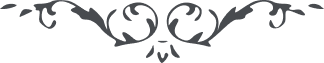 ٦٧ ای خانم ملکوتی نامه شما از نيويورک رسيد از مضمون خوشنودی حاصل شد زيرا دليل بر آن بود که بعزمی ثابت و نيّتی صادق اراده سفر بپاريس نمودی تا در آن شهر خاموش نار محبّة اللّه برافروزی و در آنظلمات عالم طبيعت چون شمع روشن گردی بسيار اين سفر موافق و مناسب چون وارد پاريس گردی بايد بکوشی ولو از نفوس معدودی باشد محفل ميثاق تشکيل نمائی و بقوّه ميثاق نفوس را زنده نمائی. پاريس بسيارمخمود و افسرده است تا بحال شعله ئی نزده و حال آنکه ملّت فرانسه سر پرشوری دارند ولکن عالم طبيعت با تمام معانيش بر پاريس خيمه زده احساسات دينيّه مفقود شده ولی اين قوّه ميثاق هر سردی را گرم نمايد و هر ظلمانی را نورانی کند و هراسير طبيعت را آزادی ملکوتی دهد. 